Министерство образования Нижегородской областиГосударственное бюджетное профессиональное образовательное учреждение«Арзамасский коммерческо-технический техникум»ПРОГРАММА ТЕКУЩЕЙ АТТЕСТАЦИИ учебной дисциплиныБиологияпо специальности среднего профессионального образования технического профиляАвтор: 	М.С.Шевелева, преподаватель высшей квалификационной категории ГБПОУ «Арзамасский коммерческо-технический техникум»2015ПОЯСНИТЕЛЬНАЯ ЗАПИСКАПри проведении текущей аттестации преподавателями должны быть достигнуты следующие цели:определение степени усвоения учебной дисциплины;стимулирование формирования практических умений и навыков, необходимых для изучения биологии;формирование готовности студентов самостоятельно добывать знания; проверка степени компетентности обучающихся;оценка умения использовать приобретенные биологические знания в повседневной жизни для анализа последствий своей деятельности;проверка степени достижения целей учебной программы дисциплины «Биология».Накопление знаний у студентов, обучающихся по специальности среднего профессионального образования  технического профиля:151901 Технология машиностроения190631 Техническое обслуживание и ремонт автомобильного транспорта230401 Информационные системы (по отраслям)140448 Техническая эксплуатация и обслуживание электрического и электромеханического оборудования (по отраслям), контролируется преподавателем путем проведения следующих видов контроля: входного и текущего контроляОжидаемые результаты обученияВ результате изучения учебной дисциплины «Биология» к студентам предъявляются следующие предметные требования:сформированность представлений о роли и месте биологии в современной научной картине мира; понимание роли биологии в формировании кругозора и функциональной грамотности для решения практических задач;владение основополагающими понятиями и представлениями о живой природе, ее уровневой организации и эволюции; уверенное пользование биологической терминологией и символикой;владение основными методами научного познания, используемыми при биологических исследованиях живых объектов и экосистем: описанием, измерением, проведением наблюдений; выявление и оценка антропогенных изменений в природе;сформированность умений объяснять результаты биологических экспериментов, решать элементарные биологические задачи;сформированность собственной позиции по отношению к биологической информации, получаемой из разных источников, глобальным экологическим проблемам и путям их решения.ТЕМАТИЧЕСКИЙ ПЛАН УЧЕБНОЙ ДИСЦИПЛИНЫВИДЫ КОНТРОЛЯПриобретенные обучающимися в ходе изучения дисциплины «Биология» умения и знания, включающие в себя:познание законов исторического развития органического мира,уровни организации жизни на Земле,изучение основных жизненных явлений,рациональное использование природных ресурсов и их охрана,контролируются преподавателем в рамках входного и текущего контроля.Входной контрольВходной контроль предназначен для определения степени усвоения изучаемого теоретического материала и их готовности к отработке (выполнению) практических занятий. Входной контроль путем тестирования осуществляет преподаватель, проводящий его в конце первой пары, после беседы, включающей в себя вопросы школьного материала по биологии. Результаты входного контроля оцениваются по пяти балльной шкале и регистрируются в   журнале, в графе первого занятия. В задания для входного контроля включаются вопросы из ботаники, зоологии, анатомии и физиологии человека.Критерии оценкиРезультаты входного контроля оцениваются по 5 балльной шкале и регистрируются в журнале.Методика перевода тестовой оценки в традиционную пятибалльную систему может быть следующей. Допустим, тест состоит из 20 заданий, каждое имеет 3 варианта ответа, среди которых только один правильный. Вычислим вероятность угадывания: она равна 1/3, т.е. из 20 предложенных заданий ученик может случайно угадать 6. Если оставшиеся задания распределить на три равные части, соответствующие положительным оценкам «3», «4» и «5», то мы получим распределительную таблицу:  2 балла – от 6 до 8 правильных ответов (где 6 может быть просто угадано!) 3 балла – 9-10 правильных ответов; 4 балла - от 11 до 15 правильных ответов; 5 баллов – от 16 до 20 правильных ответов.Текущий контрольТекущий контроль предназначен для проверки качества усвоения материала по изученной теме, стимулирования своевременной учебной работы обучающихся и получения обратной связи для планирования и осуществления корректирующих и предупреждающих действий, а также, при необходимости, и коррекции методики проведения занятий.Текущий контроль проводится в форме:-	устного опроса, -	выполнения тестовых заданий, -	самостоятельной работы в тетради с использованием учебника, -	составление опорно-схематичного конспекта (ОСК), -	контрольной работы по вопросам, -	отчета после экскурсии, реферата по заданной теме предусматривает самостоятельную работу с дополнительной литературой,-	 самостоятельной работы – проект (доклад) по заданной теме, по вопросам, изученным как на лекциях, так и на практических занятиях.Результаты текущего контроля оцениваются по 5 бальной шкале и регистрируются в журнале. Критерии оценкиРезультаты текущего контроля оцениваются по 5 балльной шкале и регистрируются в журнале.Для оценки результатов текущего контроля выбраны следующие критерии:Устный опрос.  «5» Ставится за полный исчерпывающий ответ по всем вопросам.обучающийся должен:- последовательно излагать конкретный материал;- уметь анализировать, обобщать, выявлять связи между биологическими процессами и явлениями;- знать систематические категории растений и животных;- знать основы анатомии и физиологии человека;- показывать связь биологии с медициной и другими науками. «4» Ставится за полный ответ, в котором допускаются отдельные неточности, обучающийся не даёт полного ответа на дополнительные вопросы, затрудняется в обосновании биологических процессов и явлений.«3» Ставится студенту, который неполно отвечает, как на основные, так и на дополнительные вопросы (недостаточно или полностью не раскрыт один вопрос, есть неточности, непоследовательно излагает материал, не умеет анализировать и обобщать). «2» Ставится студенту, который не знает программного материала, не правильно отвечает на поставленные вопросы, допускает существенные ошибки в ответе.«1» Ставится студенту, который ничего не ответилВыполнение тестовых заданий.Задания с выбором ответа (закрытый тест), задания «дополните предложение» (открытый тест) оценивается в один и два балла соответственно. Как правило, на одно задание с выбором ответа приходится около минуты, а на составление свободного ответа – около трёх минут. Пример открытого теста: прочитайте текст, заполните пропущенные места. «В хлоропластах зеленых растений поглощается …, выделяется … и образуется … только на свету. При дыхании растений и в темноте, и на свету поглощается … и выделяется …» (3).  Оптимально на одной контрольной работе дать 25 заданий:  (20 с выбором ответа и 5 со свободным ответом). Критерии оценок: «5»: 16 + 4 (80 – 100 % от общего числа баллов) «4»: 14 + 3 (70 - 75 %) «3»: 12 + 0 или 10+2 (50 - 65 %).  Здесь возможны варианты, поэтому лучше ориентироваться по процентам.              Самостоятельная работа в тетради с использованием учебника. Выполните задания: а) можно ли ответить на вопрос: в чём положительное и отрицательное значение простейших в природе? Ответ обоснуйте. б) заполните таблицу: «Значение одноклеточных животных» Названия животных	 значение в) * почему эти маленькие, древние, примитивные животные – одноклеточные – не вымерли до сих пор и не съедены полностью более крупными животными? (задание повышенной сложности) Ваша оценка: «5» —выполнил все три задания «4» – выполнил первое и второе задание «3» – правильно выполнил только половину обязательной                  части заданий (т.е. 1-е или 2-е) «2» – в каждом задании много ошибок (больше, чем  правильных ответов).Устные задания со свободным ответом.  Учитывая то, что многие студенты плохо владеют письменной речью, излагают свои мысли пространно, часто не по существу, учителю следует предлагать вопросы, требующие ответа, состоящего из трёх – шести фраз. В ходе текущей проверки знаний важно анализировать ответы обучающихся в группе, обращать внимание на их недостатки, показывать образцы лучших ответов, проводить обмен работами для их анализа самими обучающимися. Одно и то же задание может быть выполнено с разной глубиной и полнотой, на репродуктивном и творческом уровнях. Например, в соответствии с требованиями студенты должны уметь характеризовать фотосинтез и его роль в природе. Один студент может дать определение фотосинтеза, назвать исходные и конечные продукты, отметить роль хлоропластов в фотосинтезе, его роль в природе. При этом он лишь воспроизведет знания. Другой студент, дополнительно к изложенному выше, рассказывает о процессах, происходящих в световую и темновую фазы фотосинтеза, о строении хлоропластов и гран, о размещении на них хлорофилла и ферментов, о космической роли растений. В ответе проявляются более глубокие знания. Ответ первого студента в соответствии с эталоном характеризует нижнюю границу знаний и поэтому оценивается удовлетворительной отметкой. Второй ответ характеризует более высокий уровень знаний ученика и оценивается более высокой отметкой (2). Но опять - таки это на усмотрение учителя, исходя из требований программы.Составление опорно-схематичного конспекта (ОСК) Перед обучающимися ставится задача научиться «сворачивать» конспекты до отдельных слов (словосочетаний), делать схемы с максимальным числом логических связей между понятиями. Работа эта крайне сложная, индивидуальная. Помощь в создании ОСК окажут критерии оценивания ОСК. Критерии оценивания ОСК по составлению: Полнота использования учебного материала.Объём ОСК (для 10 –11 классов один лист формата А 4).Логика изложения (наличие схем, количество смысловых связей между понятиями).Наглядность (наличие рисунков, символов, и пр.; аккуратность выполнения, читаемость ОСК).Грамотность (терминологическая и орфографическая).Отсутствие связанных предложений, только опорные сигналы – слова, словосочетания, символы.Самостоятельность при составлении.Контрольная работа по вопросам (дать развернутый ответ на вопрос).  Допустим, предложено три задания на среднем уровне сложности и одно задание повышенной сложности.«5» – выполнил все задания правильно;«4» - выполнил все задания, имеются небольшие неточности;«3» –выполнил правильно три задания средней сложности, имеются недочеты; не выполнил   задание повышенной сложности;«2» –выполнил одно задание средней сложности правильно; не выполнил задание повышенной сложности;«1» – вообще не выполнил задание.   Каждый вопрос развернутого задания так же можно заранее оценить в баллах, тогда легче определить, сделал студент всё полностью или только половину. Например, вопрос «Формы естественного отбора и их значение в эволюции. Какая из форм ЕО более распространена в природе?» я оцениваю следующим образом. За перечисление форм ЕО по 0,5 балла (стабилизирующий, движущий, дизруптивный). По 0,5 балла за краткую характеристику каждой формы. И один балл за высказывание своего мнения о самой распространенной форме и обоснования. Итого 4 балла. И так каждый вопрос. При разборе ошибок студенты сразу видят свои ошибки и недочеты.Критерии оценки работы студентов в группе (команде) умение распределить работу в команде;умение выслушать друг друга;согласованность действий;правильность и полнота выступлений.активностьОтчет после экскурсии, реферат по заданной теме предусматривает самостоятельную работу с дополнительной литературой. Кроме умения выбрать главное и конкретное по теме, необходимо оценить следующее:полноту раскрытия темы;все ли задания выполнены;наличие рисунков и схем (при необходимости);аккуратность исполнения. Каждый пункт оценивается отдельно в баллах.Удобнее оформить итоги в виде таблицы. Самостоятельная работа – проект (доклад) по заданной теме Форма контроля по аналогии с предыдущей работой. Подытоживая всё выше изложенное можно сказать, что учитель может оценить работу, если он изначально четко поставил цели и критерии оценки.ИНФОРМАЦИОННОЕ ОБЕСПЕЧЕНИЕУчебники и учебные пособия для студентов1.	Беляев Д. К., Дымшиц Г.М., Кузнецова Л.Н. и др. Биология (базовый уровень). 10 класс. — М., 2005.2.	Каменский А.А., Криксунов Е.А., Пасечник В.В. Общая биология. 10—11 кл. – М.: Дрофа, 2008.Учебно-методические пособия для преподавателей1.	Федеральный закон от 29.12.2012 №273-ФЗ «Об образовании в Российской Федерации».2.	Приказ Минобрнауки России от 17.05.2012 № 413 «Об утверждении федерального государственного образовательного стандарта среднего (полного) общего образования».3.	Приказ Минобрнауки России от 29.12.2014 № 1645 «О внесении изменений в Приказ Министерства образования и науки Российской Федерации от 17.05.2012 № 413 “Об утверждении федерального государственного образовательного стандарта среднего (полного) общего образования».4.	Письмо Департамента государственной политики в сфере подготовки рабочих кадров и ДПО Минобрнауки России от 17.03.2015 № 06-259 «Рекомендации по организации получения среднего общего образования в пределах освоения образовательных программ среднего профессионального образования на базе основного общего образования с учетом требований федеральных государственных образовательных стандартов и получаемой профессии или специальности среднего профессионального образования».5.	Биология: журнал. — М.: Издательский дом «Первое сентября».6.	Андреева Н.Д. Биология. 10 – 11 (базовый уровень). – М.: Мнемозина, 2009Интернет-ресурсы1.	www. sbio. info (Вся биология. Современная биология, статьи, новости, библиотека).2.	www. window. edu. ru (Единое окно доступа к образовательным ресурсам Интернета по биологии).3.	www.5ballov. ru/test (Тест для абитуриентов по всему школьному курсу биологии).4.	www. vspu. ac. ru/deold/bio/bio. htm (Телекоммуникационные викторины по биологии —экологии на сервере Воронежского университета).5.	www. biology. ru (Биология в Открытом колледже. Сайт содержит электронный учебник по биологии, On-line тесты).6.	www. informika. ru (Электронный учебник, большой список интернет-ресурсов).7.	www. nrc. edu. ru (Биологическая картина мира. Раздел компьютерного учебника, разработанного в Московском государственном открытом университете).8.	www. nature. ok. ru (Редкие и исчезающие животные России — проект Экологического центра МГУ им. М. В. Ломоносова).9.	www. kozlenkoa. narod. ru (Для тех, кто учится сам и учит других; очно и дистанционно, биологии, химии, другим предметам).10.	www. schoolcity. by (Биология в вопросах и ответах).11.	www. bril2002. narod. ru (Биология для школьников. Краткая, компактная, но достаточно подробная информация по разделам: «Общая биология», «Ботаника», «Зоология», «Человек»).Приложения к программе текущей аттестацииКомплектконтрольно-измерительных материаловдля текущего контроля знанийСпециальность: 151901 Технология машиностроения190631 Техническое обслуживание и ремонт автомобильного транспорта230401 Информационные системы (по отраслям)140448 Техническая эксплуатация и обслуживание электрического и электромеханического оборудования (по отраслям)Дисциплина: БиологияКурс: 1Преподаватель: (и)   				______________			М.С. ШевелеваРассмотрено на заседании МО Протокол от «___» ___ 2015г №___Председатель МО			 	______________			М.С. ШевелеваВходной контрольИнструкция: выберите один правильный ответ1. 	Комплексный организм, представляющий собой синтез гриба и одноклеточных водорослей - это:МохЛишайникпаразитическое простейшее2. 	Организмы, в клетках которых содержатся хлоропласты, и происходит синтез органических веществ из неорганических, - это:грибырастенияживотные3. 	Обмен веществ и превращение энергии включает в себя процессы питания, дыхания, транспорта веществ, их преобразования и:выделения конечных продуктов обмена веществпередачи признаков по наследствуделения клеток4. 	Для фотосинтеза характерно:расщепление органических веществ до неорганических с освобождением энергииобразование органических веществ из неорганических с использованием энергии светаотложение органических веществ в запас5. 	Гормоны в организме животных и человека:увеличивают скорость химических реакцийобезвреживают чужеродные теларегулируют обмен веществ, рост и развитие организма6. 	У автотрофных организмов в процессе питания в клетках тела:образуются органические вещества из неорганическихорганические вещества расщепляются до органическихпроисходит отложение органических веществ в запас7. 	Органическими веществами отмерших организмов питаются организмы:паразитысапрофитыавтотрофы8. 	Значение дыхания для организма состоит в обеспечении организма:энергиейстроительным материаломзапасными питательными веществами9. 	Перенос органических веществ в организме большинства животных и человека из пищеварительной системы в клетки тела осуществляется:гормонамикровьюферментами10. 	Выделение конечных продуктов обмена веществ из организма человека осуществляется с помощью:почек и кожикишечника и желудкажелез внутренней секреции11. 	Иммунитет обеспечивается способностью:гемоглобина присоединять и отдавать кислородкрови образовывать тромб при раненияхорганизма вырабатывать антитела и фагоцитозом12. 	Защитную функцию в организме выполняют белки, которые:способны образовывать в крови непрочные соединения с кислородом и углекислым газомнейтрализуют чужеродные вещества и осуществляют иммунные реакции в клеткепоступают в пищеварительную систему в составе пищи13. 	Фагоцитозом называют:способность лейкоцитов выходить из сосудовпроцесс уничтожения лейкоцитами бактерий и вирусовповышение температуры тела14. 	После предупредительной прививки в организме человека и животных:образуются антителанарушается деятельность желез внутренней секрециивозникает воспалительный процесс15. 	Размножение грибов, мхов, папоротников осуществляется:путем деления клетокс помощью спорс помощью семян16. 	Увеличение массы тела, качественные изменения в организме – это признаки:роста и индивидуального развития организмовпередвижения веществ в организмеисторического развития организмов17. 	Способностью воспроизводить себя только в клетках других организмов обладают:бактериипростейшиевирусы18. 	Среда обитания организмов – это:их область распространенияместо, где они живутвсе то, что их окружает и прямо или косвенно взаимосвязано с ними19. 	Факторы неживой природы:лишайники, мхигрибы, бактериивода, воздух, свет20. 	Фактор живой природы:водасветгрибыКлюч к тесту:1	Б	2	Б	3	А	4	Б	5	В	6	А	7	Б	8	А	9	Б	10	А	11	В	12	Б	13	Б	14	А	15	Б	16	А	17	В	18	В	19	В	20	В	Тест по теме «Учение о клетке»Вариант 1Положение клеточной теории, доказывающее единство происхождения всех живых организмов:Клетки образуют тканиОрганы имеют клеточное строениеКлетка – биологическая системаКлетка – единица строения всех живых организмовЖивое отличается от неживого:Составом неорганических соединенийНаличием катализаторовВзаимодействием молекул друг с другомОбменными процессами, обеспечивающими постоянство структурно-функциональной организации системы3 Вода – основа жизни, потому что:Она может находиться в трех состоянияхВ клетках зародыша её больше 90%Является растворителем, обеспечивающим как приток веществ в клетку, так и удаление из нее продуктов обмена.Охлаждает поверхность при испарении4 Белки – биологические полимеры, мономерами которых являются:НуклеотидыАминокислотыПептидыМоносахариды5 Вода в клетке выполняет функции:Каталитическую, защитную, растворителяЭнергетическую, защитную, растворителяСтруктурную, защитную, растворителяСтруктурную, каталитическую, растворителя6 Соли в организме преимущественно находятся в виде:Газообразных соединенийНерастворимых соединенийИонных соединенийТвердых веществ7 К углеводам не относятся:МоносахаридыПолисахаридыВоскиДисахариды8 Химические реакции в клетке не могут идти без:БелковУглеводовЛипидовФерментов9 Липиды в клетке выполняют функции:Транспортную, энергетическую, запасающую, термоизоляционнуюТранспортную, энергетическую, структурную, термоизоляционную, сигнальнуюТранспортную, информационную, энергетическую, запасающую, сигнальнуюСтруктурную, энергетическую, запасающую, регуляторную, термоизоляционную10 Основные положения клеточной теории сформулированы:Дж. Уотсон и Ф. КрикР. Броун и Р. ВирховТ. Шванн и М. ШлейденР. Гук и Г. Мендель11Какая гипотеза происхождения жизни экспериментально доказана:КреационизмПанспермииБиохимической эволюцииСамопроизвольного зарождения жизни12 К полисахаридам не относятсяКрахмалГлюкозаЦеллюлозаХитин13 Липиды растворяются в:Эфире, воде, хлороформеЭфире, воде, бензолеЭфире, бензине, хлороформеЭфире, бензине, бензоле14 Каково количество аминокислот:1701,5 млн205015 К гидрофильным веществам относятся:Соли жиры нуклеиновые кислотыбелки16 Вторичная структура белка представляет:Спираль с разными расстояниями между виткамиДвойную спиральСпираль, свернутую в спиральОдинарную спиральТест по теме «Учение о клетке»Вариант 21 Положение клеточной теории, доказывающее единство происхождения всех живых организмов:Клетки образуют тканиОрганы имеют клеточное строениеКлетка – биологическая системаКлетка – единица строения всех живых организмов2 Вода –основа жизни, потому что:Она может находиться в трех состоянияхВ клетках зародыша её больше 90%Является растворителем, обеспечивающим как приток веществ в клетку, так и удаление из нее продуктов обмена.Охлаждает поверхность при испарении3 Белки – биологические полимеры, мономерами которых являются:НуклеотидыАминокислотыПептидыМоносахариды4 Третичная структура белка представляет собой:закрученную спиральвид клубкалинейно соединенные аминокислотыкомплекс из четырех субъединиц5 Липиды в клетке выполняют функции:Транспортную, энергетическую, запасающую, термоизоляционнуюТранспортную, энергетическую, структурную, термоизоляционную, сигнальнуюТранспортную, информационную, энергетическую, запасающую, сигнальнуюСтруктурную, энергетическую, запасающую, регуляторную, термоизоляционную6 Основные положения клеточной теории сформулированы:Дж. Уотсон и Ф. КрикР. Броун и Р. ВирховТ. Шванн и М. ШлейденР. Гук и Г. Мендель7 Какая гипотеза происхождения жизни экспериментально доказана:КреационизмПанспермииБиохимической эволюцииСамопроизвольного зарождения жизни8 К моносахаридам относятсяКрахмалГлюкозаЦеллюлозаХитин9 Липиды растворяются в:Эфире, воде, хлороформеЭфире, воде, бензолеЭфире, бензине, хлороформеЭфире, бензине, бензоле10 Каково количество аминокислот:1701,5 млн205011 К гидрофобным веществам относятся:Соли жиры Кислотыоснования12 Вторичная структура белка представляет:Спираль с разными расстояниями между виткамиДвойную спиральСпираль, свернутую в спиральОдинарную спираль13 Вода в клетке выполняет функции:Каталитическую, защитную, растворителяЭнергетическую, защитную, растворителяСтруктурную, защитную, растворителяСтруктурную, каталитическую, растворителя14 Из органических веществ в клетке находятся:ВодаЛипидыСолиИоны15 К углеводам относятся:МоносахаридыФосфолипидыВоскиБелки16 Химические реакции в клетке не могут идти без:БелковУглеводовЛипидовФерментовКлюч к тесту:Самостоятельная работа по теме «Учение о клетке»Составление опорно-схематичного конспекта (ОСК): Нуклеиновые кислоты и их роль в жизнедеятельности клетки Задача: научиться «сворачивать» конспекты до отдельных слов (словосочетаний), делать схемы с максимальным числом логических связей между понятиями.Критерии оценивания ОСК.Полнота использования учебного материала.Объём ОСК (для 10 –11 классов один лист формата А 4).Логика изложения (наличие схем, количество смысловых связей между понятиями).Наглядность (наличие рисунков, символов, и пр.; аккуратность выполнения, читаемость ОСК).Грамотность (терминологическая и орфографическая).Отсутствие связанных предложений, только опорные сигналы – слова, словосочетания, символы.Самостоятельность при составлении.Ход работы:Изучить § 12 учебника А.А.Каменский, Е.А. Криксунов, В.В.Пасечник Общая биология 10 – 11 классы, составить опорно-схематичный конспектКонтрольная работа по теме «Учение о клетке»Вариант 1Запись фрагмента белка гемоглобина в ДНК имеет следующий код:АЦЦТГТААЦААЦ. Какие аминокислоты составляют фрагмент этого участка белка? Составьте схему синтеза этого фрагмента белка.Назовите органоиды клетки, с которыми связан биологический синтез белков. Каково их строение и функции?Процесс переписывания информации, содержащейся в генах ДНК, на синтезируемую молекулу и-РНК называется--------------?Вариант 2Фрагмент белка имеет в своем составе аминокислоты: фенилаланин-аспаргин-цистеин-серин. Каков будет их код в ДНК?Сравните химический состав АТФ и нуклеиновых кислот.В какой части клетки осуществляется транскрипция, а в какой трансляция?Вариант 3В белке известны следующие аминокислоты: тирозин-фенилаланин-цистеин-серин. Каков будет его код в молекуле ДНК?Напишите составные части нуклеотида дезоксирибонуклеиновой кислоты, рибонуклеиновой кислоты, аденозинтрифосфорной кислоты.Процесс сборки молекулы белка идет в рибосомах и называется--------?Вариант 4У здоровых людей с нормальным гемоглобином код в цепи ДНК следующий:ГГГАГТАГТТТТ. Назовите аминокислоты и их порядок в этом фрагменте белка.Напишите значение веществ и органоидов клетки, участвующих в синтезе белковой молекулы:ДНК____И-РНК____Т-РНК____Рибосома____Ферменты____Аминокислоты____АТФ____В и-РНК существуют стоп-кодоны, они не кодируют аминокислоты, а показывают, что синтез завершен. Напишите эти стоп-кодоны.Тест по теме «Организм. Размножение и индивидуальное развитие организмов»Вариант 1Часть А 1) Благодаря митозу число хромосом в клетках тела: а) удваивается б) уменьшается вдвое в) оказывается одинаковым г) изменяется с возрастом 2) Сущность мейоза состоит:        а) в образовании клеток с диплоидным набором хромосом        б) удвоении количества ДНК в клетках тела        в) восстановлении полного набора хромосом в клетках        г) образовании гамет с гаплоидным набором хромосом 3) В ядре яйцеклетки животного содержится 16 хромосом, а в ядре сперматозоида этого животного:        а) 24 хромосомы        б) 8 хромосом        в) 16 хромосом        г) 32 хромосомы 4) Какая последовательность этапов индивидуального развития характерна  для бабочки капустной белянки?           а) яйцо → бабочка           б) яйцо → бабочка → личинка           в) яйцо → личинка → куколка → бабочка           г) яйцо → куколка → личинка → бабочка 5)   Между объектами и процессами, указанными в столбцах приведенной ниже таблицы, имеется определенная связь. Объект              Процесс     Ядро                  Хранение информации     ……                  Деление клетки  Какой объект следует вписать на место пропуска в этой таблице? а) митохондрия б) клеточный центр в) рибосома г) вакуоль 6) На рисунках (1,2,3,4) изображён один из способов вегетативного  размножения.  Как он называется?                                                                 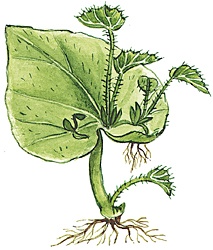 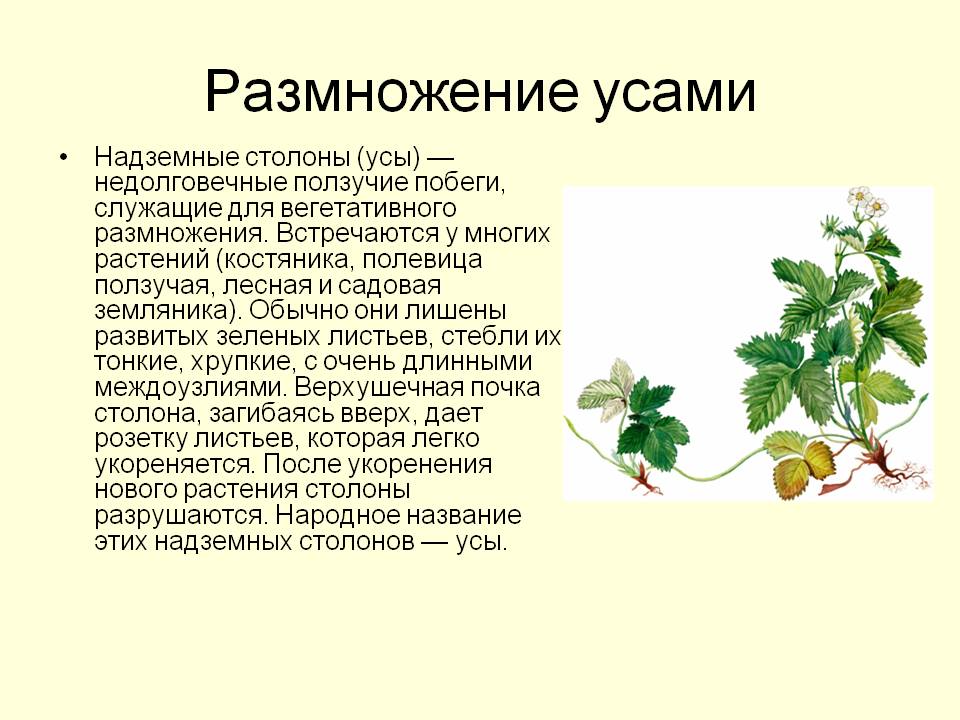   Рис 1                                          рис 2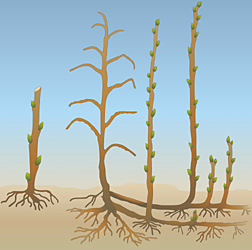 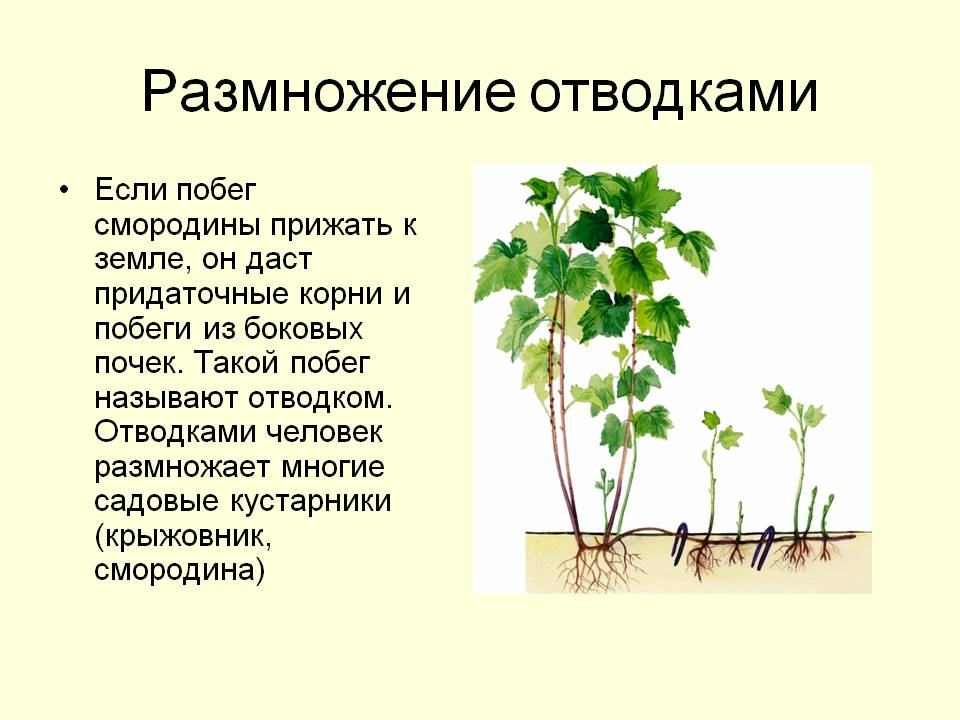   Рис 3                                                                       рис 4 а) размножение листовым черенком б) размножение отводками в) размножение корневым черенком г) размножение усами Часть В Выберите несколько правильных ответов. Чем митоз отличается от мейоза? а) происходят два следующих друг за другом деления б) происходит одно деление, состоящее из четырех фаз в) образуются две дочерние клетки, идентичные материнской г) образуются четыре гаплоидные клетки д) к полюсам клетки расходятся и гомологичные хромосомы, и гомологичные хроматиды е) к полюсам клетки расходятся только хроматиды Часть С В чем заключается биологическое значение мейоза?   Тест по теме «Организм. Размножение и индивидуальное развитие организмов»Вариант2 Часть А 1) В процессе деления клетки наиболее существенные преобразования претерпевают: а) рибосомы б) хромосомы в) митохондрии г) лизосомы 2) Чем объяснить постоянство числа хромосом у особей одного вида?        а) диплоидностью организмов        б) процессом деления клеток        в) гаплоидностью организмов        г) процессами оплодотворения и мейоза 3) В ядре сперматозоида животного содержится 16 хромосом, а в ядре яйцеклетки этого животного:        а) 24 хромосомы        б) 8 хромосом        в) 16 хромосом        г) 32 хромосомы 4) Какой тип постэмбрионального развития характерен для большинства млекопитающих?           а) полное превращение           б) прямое           в) непрямое           г) неполное превращение 5)   Между объектами и процессами, указанными в столбцах приведенной ниже таблицы, имеется определенная связь. Объект                    Процесс     Ядро                         Хранение информации     ……                         Деление клетки  Какой объект следует вписать на место пропуска в этой таблице? а) митохондрия б) клеточный центр в) рибосома г) вакуоль 6) На рисунке изображена схема строения цветка. Какими цифрами обозначена часть цветка, участвующая в половом размножении растений?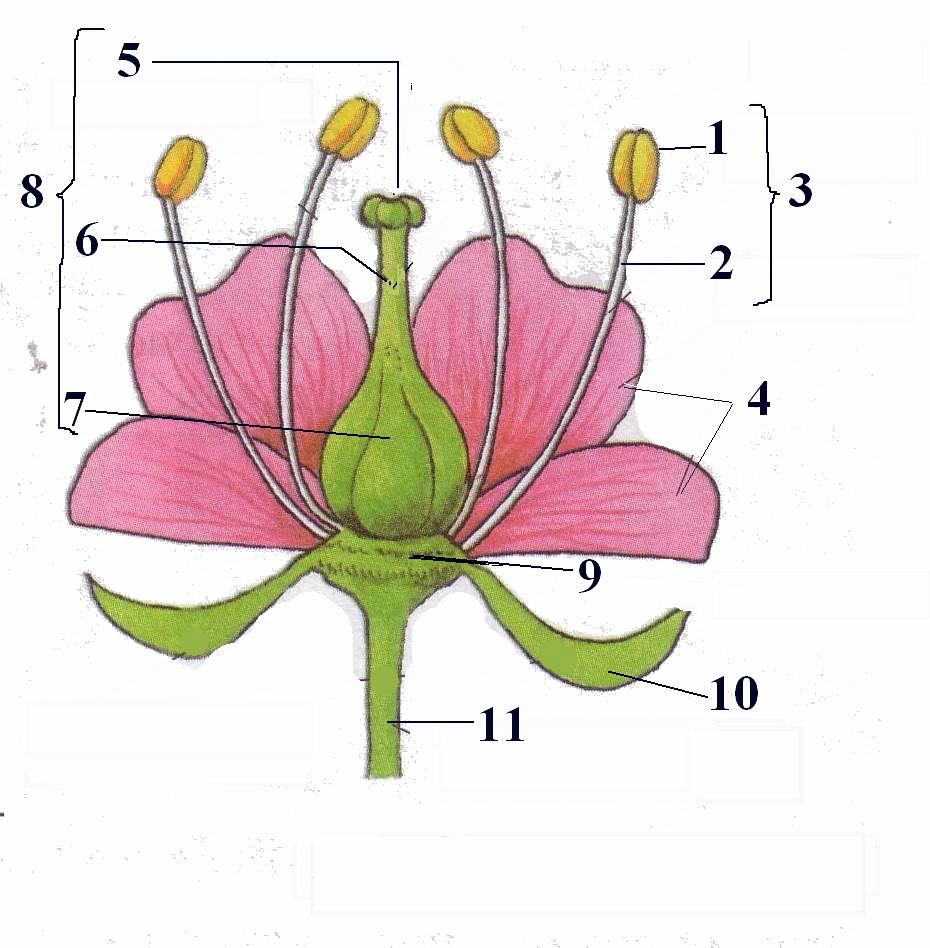  Часть В. Выберите признаки митоза: А) в результате деления количество хромосом в клетке остается прежним Б) процесс завершается в результате одного деления В) в результате деления образуется 4 ядра Г) процесс проходит два этапа деления Д) процесс обеспечивает рост и развитие организма, его бесполое размножение Е) процесс обеспечивает образование гамет и половое размножение животных. Часть С   В чем заключается биологическое значение митоза? Ключ к тесту:Тест по теме «Основы генетики и селекции»Вариант 11 Каков генотип белой крольчихи (белая окраска шерсти - рецессивный признак)? АААааа2 Сорта гамет, образующиеся при мейозе диплоидной клетки гетерозиготного родителя (АаВв)Аа,Вв,АВ,АвАВ,Ав,аВ,авА, а, В, в3 Муж и жена имеют вьющиеся (А) и темные (В) волосы. У них родился ребёнок с кудрявыми (А) и светлыми (в) волосами. Каковы возможные генотипы родителейААВвАаВвАавв4 Сколько фенотипов гороха наблюдал Мендель во втором поколении при дигибридном скрещивании гороха?2345 Что такое гомогаметный пол?ЖенскийМужской6 Какие болезни не наследуются?ДальтонизмГемофилияАнемияПри изучении нуклеотидного состава ДНК были выявленыследующие закономерности:а) А = Т, Г = Ц	б) А + Г = Т+Цв) А = Т; Г = Ц; А + Г = Т+Ц	г) А = Т;Г = Ц;Ц + Г = А + Т8.   Дигетерозиготу обозначают символамиа) Ааввсс	б) ааВВсс	в) АаВв	г) ААВв9.   Если один из родителей имеет IV группу крови, то у потомков может бытьа) I, II, III, IV группы крови	б) II, III, IV группы кровив) только II и III группы крови	г) только IV группы крови10. Водный лютик формирует погруженные в воду сильно изрезанные
листья и надводные листья с менее расчлененной листовой
пластинкой, это пример ... изменчивости.
а) комбинативной	б) модификационнойв) мутационной	г) соотносительнойВариант 21 Допишите предложенные формулировки символами:Доминантный ген…Рецессивный ген…Гомозигота…Гетерозигота…Дигетерозигота…2 Что такое гетерогаметный пол?ЖенскийМужской3 Какие болезни передаются по наследству?СколиозГемофилияАнемия4 Муж и жена имеют карие глаза (А) и темные (В) волосы. У них родился ребёнок с карими глазами (А) и светлыми (в) волосами. Каковы возможные генотипы родителейААВвАаВвАавв5 Растение, выросшее из зеленой горошины, зацвело и после самоопыления дало семена. Каковы генотип и фенотип этих семян?ААааАа6 Сколько хромосом в половой клетке человека?2346227.   Если в кодирующей белок последовательности ДНК имеется триплет
ТАЦ, то соответствующий ему антикодон на т-РНК будет иметь
последовательность, а) УАЦ	б) ТАЦ	в) АУГ	г) АТТ8.   Дигомозиготу обозначают символами        а) ААВВ	б) АаВв	в) АаВВ	г) ААВв9.   При моногибридном скрещивании гетерозигот  и  промежуточном
характере наследования число возможных генотипов и фенотипов
соответственно равно
а)2иЗ	б)ЗиЗ	в)2и2	г)3и2Ключ к тесту:Тест по теме «Эволюционное учение»Вариант 11.     Первое определение в науке понятию «вид» дал:а) Дж. Рей      б) К. Линней     в) Ж. Б. Ламарк       г) Ч. Дарвин2. Основной направляющий фактор эволюции, по Дарвину:а) наследственность   б) изменчивость в) естественный отбор  в) борьба за существование3. Наиболее острая форма борьбы за существование:а) межвидовая б) внутривидовая   в) с условиями неорганической природыг) межвидовая и внутривидовая4. Элементарная единица эволюции:а) отдельный вид   б) совокупность видов, объединенных родствомв) отдельная популяция какого-либо видаг) отдельная особь5. Миграции особей популяции как фактор эволюции приводит к:а) расселению особей на новые территории,б) уменьшению или увеличению численности популяциив) обновлению генофонда популяции, либо образованию новой популяцииг) распаду родительской популяции на несколько более мелких дочерних популяций6. Наиболее эффективной преградой для свободного скрещивания особей популяций выступает изоляция:а) географическая   б) генетическая   в) экологическая   г) этологическая7.  Учение о формах естественного отбора в популяциях организмов разработал:а) Ч. Дарвин    б) А. Северцов    в) И. Шмальгаузен   г) С. Четвериков8. Пример покровительственной окраски:а) зелёная окраска кузнечика       б) зеленая окраска листьев у большинства растенийв) ярко- красная окраска у божьей коровкиг) сходство в окраске брюшка у мухи – журчалки и осы9. Пример маскировки:а) зеленая окраска кузнечика   б) сходство окраски осы и мухи – журчалкив) ярко-красная окраска у божьей коровкиг) сходство в окраске и форме тела гусеницы бабочки-пяденицы с сучком10. Микроэволюция приводит к:а) изменениям генотипов отдельных особей и обособлении популяцийб) формированию родов, семейств, отрядовв) изменению генофонда популяций и образованию новых видовг) возникновению обособленных популяций и образованию географических подвидов и рас11. По морфологическому критерию птицы отличаются от других хордовых:а) хромосомным набором   б) перьевым покровом    в) способностью к полету  г) интенсивным обменом веществ12. Приспособленность организмов к среде обитания результат:а) стремления особей к самоусовершенствованиюб) деятельности человека   в) модификационной изменчивостиг) взаимодействия движущих сил эволюции13. Отбор при котором в популяции сохраняются особи со средней нормой показателя признака, называюта) стабилизирующим   б) движущим    в) искусственным   г) методическим14. При распознавании видов двойников учитывается главным образом критерийа) генетический   б) географический   в) морфологический   г) физиологический 15. в направлении приспособления организмов к среде обитания действует:А) искусственный отбор    б) естественный отбор в) наследственная изменчивостьГ) борьба за существование 16. сохранение фенотипа особей в популяции в длительном ряду поколений является следствием:А) дрейфа генов б) движущей формой отбора в) стабилизирующей формы отбораГ) мутационногопроцесса.Задание В-1Установите соответствие между причинами и способами видообразованияПричины видообразования                           Способы видообразования-----------------------------------------------------------------------------------------------1 расширение ареала исходного                      А) географическоевида2 стабильность ареала исходного                         Б) Экологическоевида3. разделение ареала видаразличными преградами4. \многообразие изменчивостиособей внутри ареала5. мноообразие местообитаний в пределах стабильного ареалаВариант 21. Область распространения северного оленя в зоне тундры - это критерий:а) экологический   б) генетический в) морфологический г) географический2. Исходным материалом для естественного отбора является:а) модификационная изменчивость б) наследственная изменчивостьв) борьба особей за выживаниег) приспособленность популяций к среде обитания3. Численность волков может быть ограничивающим фактором дляа) зайцев- русаков   б) соболей в) медведей   г) лисиц4. Наиболее остро борьба за существование происходит междуа) особями одного вида     б) особями одного родав) популяциями разных видов   г) популяциями и условиями среды5. Единица эволюции видов в природе:а) порода б) популяция в) сорт    г) отряд6. Какой морфологический критерий характерен для земноводных:а) пятипалый тип конечности    б) глаза, прикрытые веками в) голая слизистая кожаг) роговой покров чешуи7. в направлении приспособления организмов к среде обитания действует а) искусственный отбор б) естественный    в) наследственная изменчивостьг) борьба за существование.8. Направляющим фактором эволюции является а) естественный отбор     б) наследственная изменчивость в) географическая изоляция в) дрейф генов9. Исходная единица систематики организмов:а) вид   б) род   в) популяция    г) отдельная особь10. Следствием изоляции популяции являетсяа) миграция особей на соседнюю территориюб) нарушение их полового состава   в) близкородственное скрещиваниег) нарушение их возрастного состава11. пример мимикрии:А) зеленая окраска у кузнечика б) ярко-красная окраска божьей коровкиВ) сходство в окраске брюшка у мухи- журчалки и осыГ) сходство в окраске и форме тела гусеницы и сучка.12. Согласно взглядам Ч. Дарвина, естественный отбор приводит к:А) выживанию в поколениях наиболее приспособленных особейБ) гибели в поколениях наименее приспособленных особейВ) возникновению приспособленности у организмов к условиям существованияГ) изменчивости, представляющей материал для развития приспособленности13. Основатель научной систематики (классификации)А) Дж. Рей   б) К.Линней  в) Ж.Б.Ламарк   г) Ч. Дарвин14.Пример предостерегающей окраски А) ярко-красная окраска у цветка розы б) ярко-красная окраска у божьей коровкиВ) сходство в окраске съедобной и несъедобной бабочек.Г) игольчатая форма рыбы иглы15. С позиций эволюционного учения Ч.Дарвина любое приспособление организмов является результатомА) дрейфа генов б) изоляции в) искусственного отбора   г) естественного отбора16. В основе эволюционной теории Ч. Дарвина лежит учение оА) дивергенции   б) естественном отборе   в) дегенерации   г) искусственном отбореЗадание В-1Установите соответствие между признаками голого слизня и критериями вида, для которых они характерны.Признаки голого слизня                                                     критерии вида 1.обитает в огородах и садах                                          А) морфологический2. раковина отсутствует3. тело мягкое мускулистое                                             Б) экологический4. питается мягкими тканяминаземных растений5. органы чувств – двепары щупалец6. ведёт наземный образ      жизниСамостоятельная работа по теме «Эволюционное учение»Исключите лишнееВариант № 1 
Примеры дегенерации: а) приспособления птиц к полету, б) отсутствие органов передвижения у паразитических червей, в) утрата листьев и корня у повилики -паразита клевера, г) отсутствие пищеварительной системы у бычьего цепня.Вариант № 2 
Примеры идиоадаптаций у растений: а) возникновение фотосинтеза, б) приспособления цветка к перекрестному опылению, в) приспособления плодов и семян к рассеиванию, г) листовая мозаика.Вариант № 3 
Примеры ароморфозов: а) возникновение теплокровности у птиц, б) формирование покровительственной окраски у насекомых, в) возникновение фотосинтеза, г) возникновение легочного дыхания.Вариант № 4 
Примеры идиоадаптаций у животных: а) формирование белой окраски у полярных животных, б) редукция пищеварительной системы у ряда паразитических червей, в) уплощение тела у придонных рыб, г) мимикрия.Вариант № 5 
Примеры идиоадаптаций: а) окраска тела под цвет грунта у придонных рыб, б) различные виды клюва у птиц в связи с разными способами добывания пищи, в) возникновение теплокровности у млекопитающих.Самостоятельная работа по теме «Эволюционное учение»«С помощью букв»Задания на выявление последовательности, происходящих в живой природе событий. Студентам дается 5 правильных элементов ответа на вопрос, а они должны сконструировать из них один ответ. С помощью букв запишите ответ из предложенных элементов для обоснования вывода, что популяция представляет собой единицу эволюции.А. В популяции происходит борьба за существование и естественный отбор. 
Б. У особей популяции постоянно возникают наследственные изменения. 
В. Наследственные изменения распространяются в популяции в результате скрещивания, и она становится неоднородной. 
Г. В популяции выживают и оставляют потомство лишь особи с полезными в данных условиях наследственными изменениями. 
Д. Постепенно  под  влиянием движущих  сил эволюции популяция  изменяется, становится родоначальником нового вида.Из предложенных элементов с помощью букв составьте ответ на вопрос: как формируется приспособленность к среде обитания? А. Благодаря неоднородности особей в популяции происходит борьба за существование. 
Б. Благодаря наследственной изменчивости и размножению популяция неоднородна. 
В. В неоднородной популяции действует естественный отбор. 
Г. Без наследственной изменчивости не может идти отбор. 
Д. В популяции выживают и оставляют потомство особи с наследственными изменениями, полезными в конкретных условиях.Из предложенных элементов с помощью букв составьте ответ на вопрос: как происходит образование новых видов в природе? А. В результате борьбы за существование и естественного отбора сохраняются особи с полезными в данных условиях среды наследственными изменениями. 
Б. В популяциях накапливаются наследственные изменения. 
В. Через множество поколений популяции изменяются, их особи не скрещиваются с особями других популяций. 
Г. Популяции могут оказаться географически или экологически изолированными. 
Д. Возникает новый вид.Тест по теме: «Основы экологии»Наименование раздела/темы дисциплиныКол-во часовВ том числе лабораторные и практические  Введение21.Учение о клетке62.Организм. Размножение и индивидуальное развитие организмов43.Основы генетики и селекции834.Происхождение и развитие жизни на Земле. Эволюционное учение625.Происхождение человека26.Основы экологии417.Бионика2Дифференцированный зачет2Итого366Министерство образования Нижегородской областиГосударственное бюджетное профессиональное образовательное учреждение «Арзамасский коммерческо-технический техникум»УТВЕРЖДАЮЗам. директора по УиНМР_____________ М.А. Ледянкина__.__________. 2015№ вопроса1 вариант2 вариант1DD2DC3CB4BB5CD6CC7CC8DB9DC10CC11CB12BD13CC14CB15AA16DD№ вопроса1 вариант2 вариант1ВБ2ГГ3ВВ4ВБ5ББ61а2г3в4б83ва, г  а, б № вопроса1 вариант2 вариант1ВА,а,АА,Аа,АаВв2БГ3АБ4ВА5АА6ВА7АА8ВА9БГ10БВариант 1Уровень «А».Выберите правильный ответ.1.Все факторы живой и неживой природы, воздействующие на особи, популяции, виды, называют:А) абиотическими;Б) биотическими;В) экологическими.2.Взаимное влияние одного и разных видов относят к факторам:А) биотическим;Б) абиотическим;В) антропогенным.3.Совокупность связанных между собой и со средой обитания видов, длительное время обитающих на определенной территории с однородными природными условиями, представляет собой:А) экосистему;Б) агроценоз;В) тайгу.4.Разнообразие видов, переплетение цепей питания в экосистеме служит показателем:А) её изменения;Б) её устойчивости;В) её закономерного развития.5.Какие организмы в экосистеме преобразуют солнечную энергию в химическую:А) редуценты;Б) консументы 1 порядка;В) продуценты.6.Определите правильно составленную пищевую цепь:А) семена ели – мышь – ёж – лисица;Б) лисица – ёж – лисица – мышь;В) мышь – семена ели – ёж – лисица.7.Примером смены экосистемы служит:А) зарастание водоёма;Б) сокращение численности хищников в лесу;В) отмирание надземных частей растений зимой на лугу.8.Почему для агроэкосистемы не характерен сбалансированный круговорот веществ:А) в неё преобладают консументы;Б) в её состав входит небольшое число видов, цепей питания;В) численность немногих видов в ней высокая.9.Грибы, включаясь в круговорот веществ в биосфере:А) уменьшают запасы неорганического углерода;Б) участвуют в первичном синтезе органических веществ;В) разлагают органические вещества.10.Клубеньковые бактерии играют большую роль в биосфере, участвуя в круговороте:А) азота;Б) фосфора;В) углерода.11.Энергия, необходимая для круговорота веществ, вовлекается из космоса:А) организмами гетеротрофами;Б) растениями в процессе фотосинтеза;В) гнилостными бактериями.12.Организмы в процессе жизнедеятельности постоянно изменяют среду своего обитания, что способствует:А) саморазвитию экосистем;Б) круговороту веществ;В) размножению организмов.Уровень «В».Выберите несколько верных ответов.1.Среди экологических факторов укажите биотические:1) наводнение;2) конкуренция между особями вида;3) понижение температуры;4) хищничество;5) недостаток света;6) образование микоризы.2.В природной экосистеме, в отличие от искусственной:1) длинные цепи питания;2) продуценты изымаются из круговорота;3) небольшое число видов;4) осуществляется саморегуляция;5) замкнутый круговорот веществ;6) используются дополнительные источники энергии наряду с солнечной.3. Установите соответствие между особенностью питания организма и его способом:ОРГАНИЗМ:Автотрофы;Гетеротрофы.ОСОБЕННОСТЬ ПИТАНИЯ:А) захватывают пищу путем фагоцитоза;Б) используют энергию, освобождающуюся при окислении органических веществ;В) получают пищу путем фильтрации воды;Г) синтезируют органические вещества из неорганических на свету;Д) используют энергию солнечного света;Е) используют энергию, заключенную в пище.Уровень «С».1.В чем проявляется участие функциональных групп организмов в круговороте веществ в биосфере? Рассмотрите роль каждой из них в круговороте веществ в биосфере.Вариант 2Уровень «А».Выберите правильный ответ.1.Факторы, определяющие пределы выживаемости вида, называют:А) абиотическими;Б) оптимальными;В) ограничивающими.2.Все виды деятельности человека относят к факторам:А) абиотическим;Б) биотическим;В) антропогенным.3.Водоем, заселенный разнообразными видами растений и животных, - это:А) биогеоценоз;Б) биосфера;В) агроценоз.4.Минерализуют органические вещества других организмов:А) редуценты;Б) консументы;В) продуценты.5.Консументы в биогеоценозе:А) осуществляют первичный синтез углеводов;Б) потребляют готовые органические вещества;В) преобразуют солнечную энергию.6.Определите правильно составленную пищевую цепь:А) ястреб – дрозд – гусеница – крапива;Б) крапива – дрозд – гусеница – ястреб;В) крапива – гусеница – дрозд – ястреб.7.Процесс саморазвития экосистемы можно наблюдать на примере:А) весеннего половодья;Б) зарастания небольшого пруда;В) создания искусственного водоема.8.Агроценозы, в отличие от естественных биоценозов:А) не могут существовать без участия человека;Б) существуют за счет организмов;В) не участвуют в круговороте веществ.9.Животные, участвуя в круговороте веществ в биосфере:А) способствуют образованию торфа;Б) способствуют накоплению кислорода в атмосфере;В) используют кислород атмосферы.10.Содержание углекислого газа в биосфере остается величиной относительно постоянной за счет процесса:А) фотосинтеза;Б) синтеза белков;В) дыхания.11.Первичный источник энергии для круговорота веществ в большинстве биогеоценозов -:А) деятельность продуцентов;Б) солнечный свет;В) деятельность микроорганизмов.12.Какая экосистема имеет сбалансированный круговорот веществ и большое разнообразие видов:А) молодая;Б) устойчивая;В) формирующаяся. Уровень «В».Выберите несколько верных ответов.1.Биогеоценозы характеризуются:1) сложными пищевыми цепями;2) простыми пищевыми цепями;3) отсутствием видового разнообразия;4) наличием естественного отбора;5) зависимостью от деятельности человека;6) устойчивым состоянием.2.Агроценоз, в отличие от биогеоценоза, характеризуется:1) короткими цепями питания;2) разветвленными цепями питания;3) незамкнутым круговоротом веществ;4) преобладанием монокультур;5) замкнутым круговоротом веществ;6) большим видовым разнообразием.3.Установите соответствие между характеристикой среды и её фактором:ФАКТОР СРЕДЫ:Биотический;Абиотический.ХАРАКТЕРИСТИКА:А) постоянство газового состава атмосферы;Б) изменение толщины озонового экрана;В) изменение влажности воздуха;Г) изменение численности консументов;Д) изменение численности продуцентов;Е) увеличение численности паразитов.Уровень «С».1.В некоторых лесных биоценозах для защиты куриных птиц проводили массовый отстрел дневных хищных птиц. Объясните, как отразилось это мероприятие на численности куриных.